Sample Social Media PostThis sample social media post is recommended for you to share with your professional network on LinkedIn.  Step 1 Create a Post on your personal LinkedIn page.Step 2 Copy and paste the below social media post and image of choice.Step 3 Tag Sharese Roper and consider tagging like-minded industry peer(s) or colleague(s), as well.SOCIAL MEDIA GRAPHIC (scaled for LinkedIn)The world seems to change every day, yet my love for #fruits and #veggies remains strong!If your love for fruits and veggies runs deep, join me and support the Produce for Better Health Foundation (PBH) – the only national non-profit committed to increasing fruit and vegetable consumption for America’s health and happiness.  #haveaplant #food #nonprofit #health #fruits #vegetables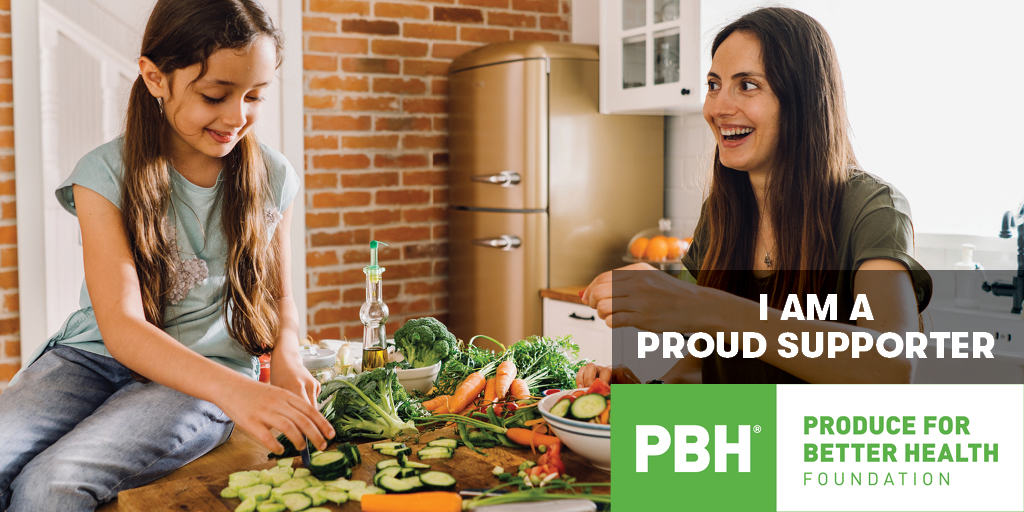 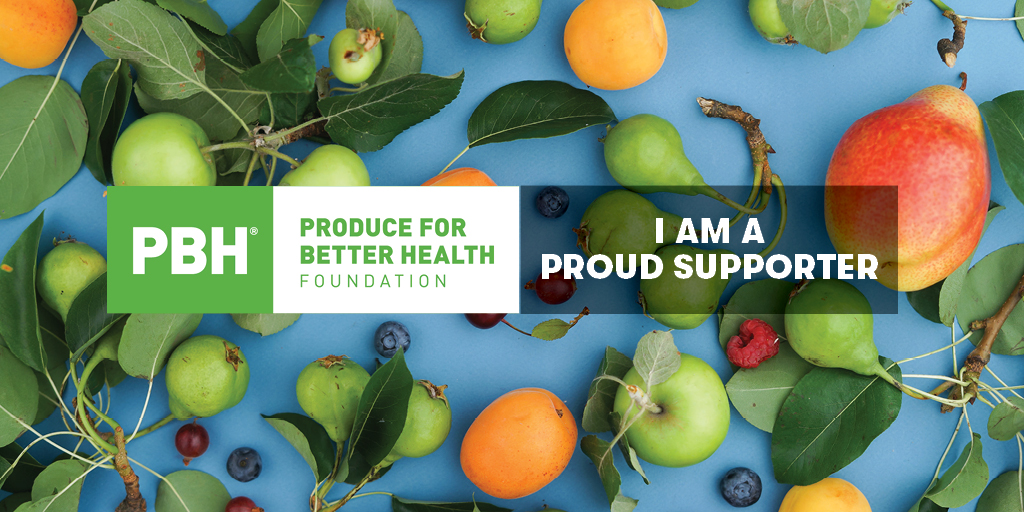 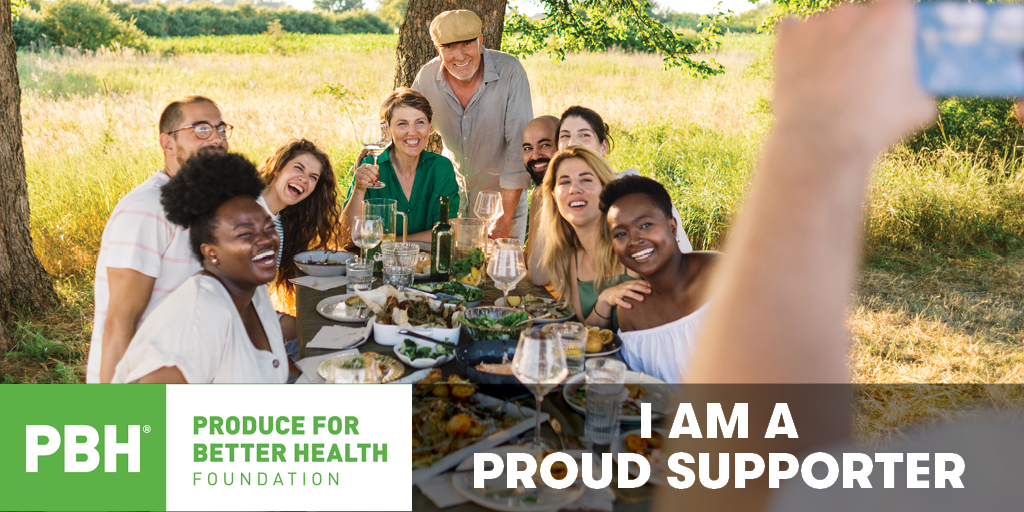 